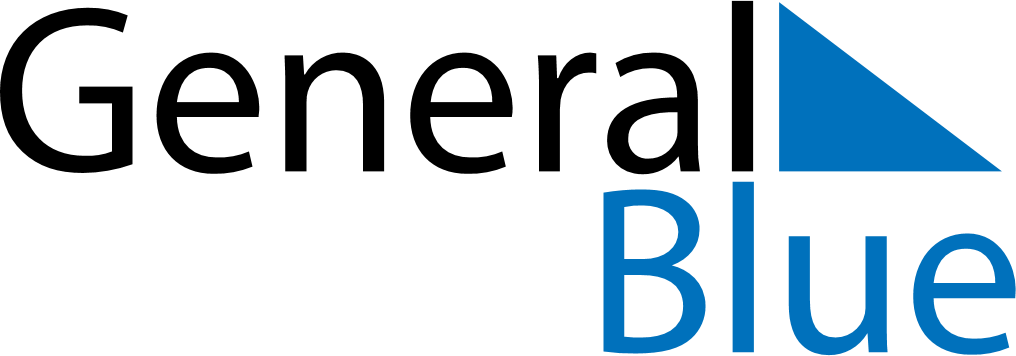 June 2024June 2024June 2024June 2024June 2024June 2024June 2024Campos dos Goytacazes, Rio de Janeiro, BrazilCampos dos Goytacazes, Rio de Janeiro, BrazilCampos dos Goytacazes, Rio de Janeiro, BrazilCampos dos Goytacazes, Rio de Janeiro, BrazilCampos dos Goytacazes, Rio de Janeiro, BrazilCampos dos Goytacazes, Rio de Janeiro, BrazilCampos dos Goytacazes, Rio de Janeiro, BrazilSundayMondayMondayTuesdayWednesdayThursdayFridaySaturday1Sunrise: 6:16 AMSunset: 5:09 PMDaylight: 10 hours and 53 minutes.23345678Sunrise: 6:16 AMSunset: 5:09 PMDaylight: 10 hours and 52 minutes.Sunrise: 6:17 AMSunset: 5:09 PMDaylight: 10 hours and 52 minutes.Sunrise: 6:17 AMSunset: 5:09 PMDaylight: 10 hours and 52 minutes.Sunrise: 6:17 AMSunset: 5:09 PMDaylight: 10 hours and 51 minutes.Sunrise: 6:18 AMSunset: 5:09 PMDaylight: 10 hours and 51 minutes.Sunrise: 6:18 AMSunset: 5:09 PMDaylight: 10 hours and 51 minutes.Sunrise: 6:18 AMSunset: 5:09 PMDaylight: 10 hours and 50 minutes.Sunrise: 6:19 AMSunset: 5:09 PMDaylight: 10 hours and 50 minutes.910101112131415Sunrise: 6:19 AMSunset: 5:09 PMDaylight: 10 hours and 50 minutes.Sunrise: 6:19 AMSunset: 5:09 PMDaylight: 10 hours and 49 minutes.Sunrise: 6:19 AMSunset: 5:09 PMDaylight: 10 hours and 49 minutes.Sunrise: 6:20 AMSunset: 5:09 PMDaylight: 10 hours and 49 minutes.Sunrise: 6:20 AMSunset: 5:09 PMDaylight: 10 hours and 49 minutes.Sunrise: 6:20 AMSunset: 5:09 PMDaylight: 10 hours and 49 minutes.Sunrise: 6:21 AMSunset: 5:10 PMDaylight: 10 hours and 48 minutes.Sunrise: 6:21 AMSunset: 5:10 PMDaylight: 10 hours and 48 minutes.1617171819202122Sunrise: 6:21 AMSunset: 5:10 PMDaylight: 10 hours and 48 minutes.Sunrise: 6:22 AMSunset: 5:10 PMDaylight: 10 hours and 48 minutes.Sunrise: 6:22 AMSunset: 5:10 PMDaylight: 10 hours and 48 minutes.Sunrise: 6:22 AMSunset: 5:10 PMDaylight: 10 hours and 48 minutes.Sunrise: 6:22 AMSunset: 5:10 PMDaylight: 10 hours and 48 minutes.Sunrise: 6:22 AMSunset: 5:11 PMDaylight: 10 hours and 48 minutes.Sunrise: 6:23 AMSunset: 5:11 PMDaylight: 10 hours and 48 minutes.Sunrise: 6:23 AMSunset: 5:11 PMDaylight: 10 hours and 48 minutes.2324242526272829Sunrise: 6:23 AMSunset: 5:11 PMDaylight: 10 hours and 48 minutes.Sunrise: 6:23 AMSunset: 5:11 PMDaylight: 10 hours and 48 minutes.Sunrise: 6:23 AMSunset: 5:11 PMDaylight: 10 hours and 48 minutes.Sunrise: 6:23 AMSunset: 5:12 PMDaylight: 10 hours and 48 minutes.Sunrise: 6:23 AMSunset: 5:12 PMDaylight: 10 hours and 48 minutes.Sunrise: 6:24 AMSunset: 5:12 PMDaylight: 10 hours and 48 minutes.Sunrise: 6:24 AMSunset: 5:13 PMDaylight: 10 hours and 48 minutes.Sunrise: 6:24 AMSunset: 5:13 PMDaylight: 10 hours and 49 minutes.30Sunrise: 6:24 AMSunset: 5:13 PMDaylight: 10 hours and 49 minutes.